中華科技大學 學輔中心 圖書目錄S天下文化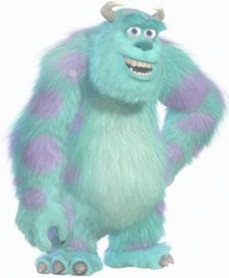 編號書名出版社S008天下文化S010天下文化S012親愛的安德烈天下文化S015微積分之旅天下文化S030數學與頭腦相遇的地方天下文化S031大自然的獵人天下文化S032夢與瘋狂天下文化S035婦科診療室天下文化S050歡迎大家收看天下文化S058快樂這回事天下文化S064愈成熟,愈快樂天下文化S065十誡天下文化S072有心,就可以幸福天下文化S074錯把太太當帽子的人天下文化S076有壓力,更有勁!天下文化S077與幸福有約天下文化S079第8個習慣天下文化S081365日愛的叮嚀天下文化S088快樂學天下文化S091實力天下文化S092前進杜拜天下文化S101當對手變夥伴天下文化S117.1勇敢抉擇-前惠普執行長菲奧莉娜回憶錄天下文化S125出走紐西蘭天下文化S134打開大門,讓世界進來天下文化S141宋詞地圖天下文化S142唐詩地圖天下文化S15299.9都是假設天下文化S153商品企画王天下文化S157ㄧ杯飲罷出陽關天下文化S164風格之競@曼谷天下文化S165爸爸是第一個老闆天下文化S166菜鳥鮮師黑玫瑰天下文化S167讓自己發光天下文化S173有錢人就做這件事天下文化S174總裁的迷惑-健康組織的四大準則天下文化S176成長者的賭局-看準下一個新成長專業天下文化S178創新的軌跡-產業演變與企業策略天下文化S179開放式經營-創新獲利新典範天下文化S180企業觸媒策略-多邊平台的制勝法則天下文化S181領導梯隊-全面打造各級領導人天下文化S182放縱3分鐘天下文化S187讓天賦自由天下文化S188讓好工作找上你天下文化S189我比別人認真天下文化S190Google時代一定要會的整理術天下文化S191一勝九敗UNIQLO天下文化S192人生的王道-人如何活著天下文化S194補錯了更傷身天下文化S195丟掉50樣東西我學會勇敢大是文化S196在每個位子上發光天下文化S197賈伯斯傳天下文化S198尋找化石的女孩天下文化S199慢活 蔬食 義大利天下文化S200小鼓手小天下S201小船，向前走！小天下S202小火車做到了！小天下S203獅子與老鼠小天下S204記得你是誰:哈佛的最後一堂課(修訂版)天下雜誌S205東西少一點，更幸福!天下雜誌S206寬容，讓自己更好天下文化S207開啟你立刻就能活用的想像力天下文化